Springvale Primary School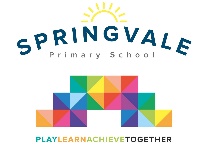 Learning Journal- a parental guide to what is going on! (Weeks 19-22)General reminders:Please ensure that your child’s name and class are labelled on all items, especially coats and shoes! Shoes must be plain and black.Please help us to demonstrate progress in reading by recording regular reading support in individual pupil recordsPlease bring an outdoor PE kit in on a Monday and take it home on a Friday- most PE will now be outdoorEarly Years Foundation StageEarly Years Foundation StageNursery (Foundation 1)Bedtime books and learning letter soundsBook- Harry and the Bucket Full of DinosaursFriendship and sharingTopic- DinosaursPE day on TuesdayReception (Foundation 2)Topic Focus – Winter. Visiting the FarmPE day is on TuesdayMaths- numbers, more or lessPractice at home- phonics work, numbers and readingKey Stage 1Key Stage 1Year 1Topic: Under the SeaPE Days (Kit required): Monday and WednesdayMaths work: Addition and subtractionLiteracy work: Story writingHomework: Daily reading, weekly spelling and phonics bookYear 2Topic: Under the SeaPE Days (Kit required): Wednesday and ThursdayMaths work: Money and statisticsLiteracy work: Story writingHomework: Daily reading, spelling and multiplication tablesLower Key Stage 2Lower Key Stage 2Year 3 Topic: The Stone AgePE Days (Kit required): Monday/TuesdayMaths work: Multiplication and divisionLiteracy work: Stig of the DumpShared book: (as above)Spelling test day: MondayHomework: Reading, times tables, spellingsYear 4 Topic: VikingsPE Days (Kit required): Will change a lot- please bring kit on a Monday and take home on a FridayMaths work: Multiplication, division, area and perimeterLiteracy work: Character and setting descriptions/short storiesShared book: How to Train Your DragonSpelling test day: Different group each day, see class newsletterHomework: Reading, spelling, times tables and long term homeworkUpper Key Stage 2Upper Key Stage 2Year 5 Topic: ‘Ends of the Earth’ Polar RegionsPE Days (Kit required): Monday, FridayMaths work: Multiplication and divisionLiteracy work: Non-chronological reports based on Inuit’s  Diary of Robert ScottShared book: Into the WhiteSpelling test day: WednesdayHomework: Reading, spelling, times tables and long term homework matrixYear 6 Topic: Star WarsPE Days (Kit required): Friday Maths work: Percentages and alegbraLiteracy work: Stories and our own reportsShared book: SkelligSpelling test day: TuesdayHomework: Weekly, returned by Wednesday